ОПИСАНИЕ МЕСТОПОЛОЖЕНИЯ ГРАНИЦОПИСАНИЕ МЕСТОПОЛОЖЕНИЯ ГРАНИЦОПИСАНИЕ МЕСТОПОЛОЖЕНИЯ ГРАНИЦТерриториальная Зона природного ландшафта, скверов, парков (Р1)Территориальная Зона природного ландшафта, скверов, парков (Р1)Территориальная Зона природного ландшафта, скверов, парков (Р1)(наименование объекта, местоположение границ которого описано (далее - объект)(наименование объекта, местоположение границ которого описано (далее - объект)(наименование объекта, местоположение границ которого описано (далее - объект)Раздел 1Раздел 1Раздел 1Сведения об объектеСведения об объектеСведения об объекте№ п/пХарактеристики объектаОписание характеристик1231Местоположение объекта446193, Самарская обл, Большеглушицкий р-н, Мокша с2Площадь объекта +/- величина погрешности определения площади(Р+/- Дельта Р)2787327 кв.м ± 362 кв.м3Иные характеристики объектаОсновной вид разрешенного использования:Парки культуры и отдыха, Площадки для занятий спортом, Природно-познавательный туризм, Обеспечение внутреннего правопорядка, Деятельность по особой охране и изучению природы, Охрана природных территорий, Историко-культурная деятельность, Водные объекты, Гидротехнические сооружения, Земельные участки (территории) общего пользования, Улично-дорожная сеть, Благоустройство территорииУсловно разрешенный вид разрешенного использования:Коммунальное обслуживание, Предоставление коммунальных услуг, Оказание услуг связи, Объекты культурно-досуговой деятельности, Цирки и зверинцы, Обеспечение деятельности в области гидрометеорологии и смежных с ней областях, Магазины, Общественное питание, Гостиничное обслуживание, Развлекательные мероприятия, Обеспечение спортивно-зрелищных мероприятий, Обеспечение занятий спортом в помещениях, Оборудованные площадки для занятий спортом, Водный спорт, Авиационный спорт, Спортивные базы, Туристическое обслуживание, Охота и рыбалка, Причалы для маломерных судов, Поля для гольфа или конных прогулок, Общее пользование водными объектами, Специальное пользование водными объектамиРаздел 2Раздел 2Раздел 2Раздел 2Раздел 2Раздел 2Сведения о местоположении границ объектаСведения о местоположении границ объектаСведения о местоположении границ объектаСведения о местоположении границ объектаСведения о местоположении границ объектаСведения о местоположении границ объекта1. Система координат МСК - 631. Система координат МСК - 631. Система координат МСК - 631. Система координат МСК - 631. Система координат МСК - 631. Система координат МСК - 632. Сведения о характерных точках границ объекта2. Сведения о характерных точках границ объекта2. Сведения о характерных точках границ объекта2. Сведения о характерных точках границ объекта2. Сведения о характерных точках границ объекта2. Сведения о характерных точках границ объектаОбозначениехарактерных точек границКоординаты, мКоординаты, мМетод определения координат характерной точки Средняя квадратическая погрешность положения характерной точки (Мt), мОписание обозначения точки на местности (при наличии)Обозначениехарактерных точек границХYМетод определения координат характерной точки Средняя квадратическая погрешность положения характерной точки (Мt), мОписание обозначения точки на местности (при наличии)123456Зона1(1)–––––н1329916.751392854.43Картометрический метод0.10–н2330055.331393000.96Картометрический метод0.10–н3330086.171393055.35Картометрический метод0.10–н4330101.221393114.79Картометрический метод0.10–н5330103.111393185.34Картометрический метод0.10–н6330091.591393240.98Картометрический метод0.10–н7330084.221393260.72Картометрический метод0.10–н8330063.981393303.36Картометрический метод0.10–н9329999.141393410.88Картометрический метод0.10–н10329975.941393403.94Картометрический метод0.10–н11330018.111393279.51Картометрический метод0.10–н12329952.211393259.10Картометрический метод0.10–н13329937.831393302.48Картометрический метод0.10–н14329741.431393234.18Картометрический метод0.10–н15329749.431393177.20Картометрический метод0.10–н16329711.741393172.97Картометрический метод0.10–н17329695.131393145.27Картометрический метод0.10–н18329516.741393066.16Картометрический метод0.10–н19329468.221393177.76Картометрический метод0.10–н20329342.301393123.25Картометрический метод0.10–н21329369.231393057.50Картометрический метод0.10–н22329318.721393036.27Картометрический метод0.10–н23329291.001393101.57Картометрический метод0.10–н24329283.451393098.38Картометрический метод0.10–н25329258.361393158.45Картометрический метод0.10–н26329277.481393192.21Картометрический метод0.10–н27329306.501393208.92Картометрический метод0.10–н28329481.441393226.82Картометрический метод0.10–н29329490.771393204.06Картометрический метод0.10–н30329686.521393289.07Картометрический метод0.10–н31329806.821393350.46Картометрический метод0.10–н32329832.841393360.08Картометрический метод0.10–н33329820.171393436.04Картометрический метод0.10–н34329934.751393471.76Картометрический метод0.10–н35329957.021393482.07Картометрический метод0.10–н36329904.231393570.60Картометрический метод0.10–н37329887.381393560.56Картометрический метод0.10–н38329874.381393555.75Картометрический метод0.10–н39329867.561393557.31Картометрический метод0.10–н40329861.561393571.69Картометрический метод0.10–н41329862.941393574.09Картометрический метод0.10–н42329893.661393588.32Картометрический метод0.10–н43329889.281393595.66Картометрический метод0.10–н44329832.751393690.38Картометрический метод0.10–н45329812.711393723.95Картометрический метод0.10–н46329803.751393720.37Картометрический метод0.10–н47329810.751393695.37Картометрический метод0.10–н48329789.941393690.16Картометрический метод0.10–н49329781.691393744.16Картометрический метод0.10–н50329795.311393746.19Картометрический метод0.10–н51329794.171393754.65Картометрический метод0.10–н52329568.311394147.29Картометрический метод0.10–н53329535.631394203.43Картометрический метод0.10–н54329518.401394230.88Картометрический метод0.10–н55329485.091394283.98Картометрический метод0.10–н56329415.141394406.84Картометрический метод0.10–н57329411.991394406.79Картометрический метод0.10–н58329387.241394408.41Картометрический метод0.10–н59329362.731394412.08Картометрический метод0.10–н60329338.591394417.76Картометрический метод0.10–н61329336.531394418.43Картометрический метод0.10–н62329306.811394208.19Картометрический метод0.10–н63329170.811394238.50Картометрический метод0.10–н64329018.671394258.51Картометрический метод0.10–н65329029.891394176.09Картометрический метод0.10–н66329025.221394155.25Картометрический метод0.10–н67329018.331394124.31Картометрический метод0.10–н68328912.131394186.50Картометрический метод0.10–н69328865.291394178.09Картометрический метод0.10–н70328829.831394123.31Картометрический метод0.10–н71328820.711394088.02Картометрический метод0.10–н72328820.111394085.82Картометрический метод0.10–н73328831.871394024.41Картометрический метод0.10–н74328824.891394017.81Картометрический метод0.10–н75328811.761394033.03Картометрический метод0.10–н76328809.701394034.18Картометрический метод0.10–н77328804.671394038.26Картометрический метод0.10–н78328800.151394041.39Картометрический метод0.10–н79328795.581394044.76Картометрический метод0.10–н80328789.881394047.16Картометрический метод0.10–н81328786.011394047.90Картометрический метод0.10–н82328779.331394048.63Картометрический метод0.10–н83328767.121394047.47Картометрический метод0.10–н84328762.541394046.77Картометрический метод0.10–н85328748.231394055.19Картометрический метод0.10–н86328734.601394064.33Картометрический метод0.10–н87328721.921394071.07Картометрический метод0.10–н88328714.011394069.90Картометрический метод0.10–н89328703.971394070.17Картометрический метод0.10–н90328695.091394069.72Картометрический метод0.10–н91328686.671394069.50Картометрический метод0.10–н92328675.901394071.69Картометрический метод0.10–н93328667.301394072.91Картометрический метод0.10–н94328648.651394081.82Картометрический метод0.10–н95328637.651394086.64Картометрический метод0.10–н96328630.491394087.86Картометрический метод0.10–н97328623.741394086.69Картометрический метод0.10–н98328618.971394086.46Картометрический метод0.10–н99328611.331394087.92Картометрический метод0.10–н100328603.641394087.23Картометрический метод0.10–н101328596.441394086.05Картометрический метод0.10–н102328592.131394089.65Картометрический метод0.10–н103328588.591394093.49Картометрический метод0.10–н104328586.441394094.70Картометрический метод0.10–н105328582.581394095.67Картометрический метод0.10–н106328574.661394094.25Картометрический метод0.10–н107328572.261394093.06Картометрический метод0.10–н108328568.921394090.92Картометрический метод0.10–н109328563.401394089.50Картометрический метод0.10–н110328558.831394087.84Картометрический метод0.10–н111328553.601394085.93Картометрический метод0.10–н112328549.991394083.55Картометрический метод0.10–н113328546.151394081.41Картометрический метод0.10–н114328542.811394080.46Картометрический метод0.10–н115328540.891394081.18Картометрический метод0.10–н116328540.881394082.14Картометрический метод0.10–н117328539.201394085.02Картометрический метод0.10–н118328533.941394086.23Картометрический метод0.10–н119328529.641394086.24Картометрический метод0.10–н120328524.821394085.78Картометрический метод0.10–н121328517.181394082.68Картометрический метод0.10–н122328511.651394078.39Картометрический метод0.10–н123328506.611394075.29Картометрический метод0.10–н124328498.941394073.64Картометрический метод0.10–н125328488.891394075.11Картометрический метод0.10–н126328483.351394075.29Картометрический метод0.10–н127328480.781394109.71Картометрический метод0.10–н128328480.521394113.20Картометрический метод0.10–н129328480.131394118.32Картометрический метод0.10–н130328488.341394141.09Картометрический метод0.10–н131328461.401394146.88Картометрический метод0.10–н132328439.371394045.87Картометрический метод0.10–н133328571.431394015.90Картометрический метод0.10–н134328577.981394048.14Картометрический метод0.10–н135328713.871394018.92Картометрический метод0.10–н136328718.431394046.30Картометрический метод0.10–н137328750.671394047.65Картометрический метод0.10–н138328771.491394043.77Картометрический метод0.10–н139328809.011394031.22Картометрический метод0.10–н140328797.981393974.87Картометрический метод0.10–н141328830.231393968.77Картометрический метод0.10–н142328838.621394016.49Картометрический метод0.10–н143328850.391394013.74Картометрический метод0.10–н144328880.181394012.79Картометрический метод0.10–н145328889.571394066.89Картометрический метод0.10–н146329166.001394005.03Картометрический метод0.10–н147329199.611393997.51Картометрический метод0.10–н148329262.961393983.33Картометрический метод0.10–н149329257.801393956.47Картометрический метод0.10–н150329398.991393926.06Картометрический метод0.10–н151329487.771393882.82Картометрический метод0.10–н152329485.001393869.48Картометрический метод0.10–н153329518.661393833.15Картометрический метод0.10–н154329500.611393758.21Картометрический метод0.10–н155329279.361393807.90Картометрический метод0.10–н156329257.571393812.79Картометрический метод0.10–н157329177.151393814.99Картометрический метод0.10–н158329005.181393851.96Картометрический метод0.10–н159328991.911393793.80Картометрический метод0.10–н160328913.251393811.46Картометрический метод0.10–н161328899.521393746.48Картометрический метод0.10–н162328255.661393670.92Картометрический метод0.10–н163328236.831393674.97Картометрический метод0.10–н164328220.201393678.54Картометрический метод0.10–н165327903.611393746.31Картометрический метод0.10–н166327906.821393761.26Картометрический метод0.10–н167327879.551393767.12Картометрический метод0.10–н168327877.551394114.83Картометрический метод0.10–н169327995.001394171.42Картометрический метод0.10–н170328414.031394081.34Картометрический метод0.10–н171328428.471394148.05Картометрический метод0.10–н172328404.681394141.32Картометрический метод0.10–н173328283.391394159.63Картометрический метод0.10–н174328089.401394188.91Картометрический метод0.10–н175327954.151394188.00Картометрический метод0.10–н176327916.211394208.31Картометрический метод0.10–н177327865.891394202.91Картометрический метод0.10–н178327857.111394181.82Картометрический метод0.10–н179327858.151394025.41Картометрический метод0.10–н180327858.171394022.39Картометрический метод0.10–н181327858.201394019.38Картометрический метод0.10–н182327858.311394005.09Картометрический метод0.10–н183327858.331394001.98Картометрический метод0.10–н184327858.351393998.87Картометрический метод0.10–н185327858.821393928.50Картометрический метод0.10–н186327858.871393923.78Картометрический метод0.10–н187327858.881393919.08Картометрический метод0.10–н188327860.681393650.00Картометрический метод0.10–н189327860.651393643.19Картометрический метод0.10–н190327860.361393635.09Картометрический метод0.10–н191327860.371393634.19Картометрический метод0.10–н192327860.381393632.11Картометрический метод0.10–н193327860.391393619.10Картометрический метод0.10–н194327861.361393607.51Картометрический метод0.10–н195327762.991393621.09Картометрический метод0.10–н196327764.191393612.64Картометрический метод0.10–н197327764.671393609.66Картометрический метод0.10–н198327765.111393606.69Картометрический метод0.10–н199327766.651393595.91Картометрический метод0.10–н200327776.791393523.51Картометрический метод0.10–н201327792.401393461.82Картометрический метод0.10–н202327804.331393419.32Картометрический метод0.10–н203327821.051393335.24Картометрический метод0.10–н204327846.381393207.81Картометрический метод0.10–н205327885.051393045.48Картометрический метод0.10–н206327937.691392824.50Картометрический метод0.10–н207327943.881392825.47Картометрический метод0.10–н208328035.791392839.59Картометрический метод0.10–н209328042.171392828.06Картометрический метод0.10–н210328043.611392825.43Картометрический метод0.10–н211328045.051392822.80Картометрический метод0.10–н212328065.101392786.32Картометрический метод0.10–н213328066.751392785.20Картометрический метод0.10–н214328108.631392756.19Картометрический метод0.10–н215328114.961392751.84Картометрический метод0.10–н216328121.131392747.54Картометрический метод0.10–н217328163.791392718.01Картометрический метод0.10–н218328247.731392505.93Картометрический метод0.10–н219328248.321392504.41Картометрический метод0.10–н220328249.781392503.51Картометрический метод0.10–н221328252.331392501.93Картометрический метод0.10–н222328352.811392439.81Картометрический метод0.10–н223328501.631392459.00Картометрический метод0.10–н224328619.611392475.31Картометрический метод0.10–н225328780.601392511.69Картометрический метод0.10–н226328845.021392517.66Картометрический метод0.10–н227328852.091392518.30Картометрический метод0.10–н228328900.871392522.81Картометрический метод0.10–н229329060.781392595.81Картометрический метод0.10–н230329328.841392739.39Картометрический метод0.10–н231329331.861392741.00Картометрический метод0.10–н232329425.641392808.32Картометрический метод0.10–н233329487.881392922.19Картометрический метод0.10–н234329502.041392938.93Картометрический метод0.10–н235329506.831392944.64Картометрический метод0.10–н236329564.941393013.43Картометрический метод0.10–н237329586.891393039.40Картометрический метод0.10–н238329649.571393066.55Картометрический метод0.10–н239329657.111393069.82Картометрический метод0.10–н240329661.151393070.64Картометрический метод0.10–н241329715.561393081.80Картометрический метод0.10–н242329718.491393082.41Картометрический метод0.10–н243329728.291393083.44Картометрический метод0.10–н244329729.701393083.60Картометрический метод0.10–н245329793.881393091.41Картометрический метод0.10–н246329837.001393008.23Картометрический метод0.10–н1329916.751392854.43Картометрический метод0.10–––––––н290329552.161393441.80Картометрический метод0.10–н291329536.301393537.50Картометрический метод0.10–н292329567.091393541.50Картометрический метод0.10–н293329556.731393613.55Картометрический метод0.10–н294329600.381393613.17Картометрический метод0.10–н295329638.051393608.10Картометрический метод0.10–н296329644.981393659.63Картометрический метод0.10–н297329605.571393664.92Картометрический метод0.10–н298329542.991393676.69Картометрический метод0.10–н299329541.661393695.23Картометрический метод0.10–н300329486.351393685.79Картометрический метод0.10–н301329478.001393733.45Картометрический метод0.10–н302329406.801393720.80Картометрический метод0.10–н303329415.791393673.25Картометрический метод0.10–н304329207.101393636.40Картометрический метод0.10–н305329155.981393627.08Картометрический метод0.10–н306329147.151393652.54Картометрический метод0.10–н307328850.571393603.11Картометрический метод0.10–н308328846.601393628.32Картометрический метод0.10–н309328639.401393593.39Картометрический метод0.10–н310328585.371393545.29Картометрический метод0.10–н311328591.491393506.52Картометрический метод0.10–н312328518.541393493.73Картометрический метод0.10–н313328485.701393524.40Картометрический метод0.10–н314328452.411393519.90Картометрический метод0.10–н315328388.611393499.01Картометрический метод0.10–н316328327.771393492.72Картометрический метод0.10–н317328341.301393402.73Картометрический метод0.10–н318328380.211393374.29Картометрический метод0.10–н319328349.961393368.81Картометрический метод0.10–н320328410.401393322.60Картометрический метод0.10–н321328444.001393327.65Картометрический метод0.10–н322328491.681393292.80Картометрический метод0.10–н323328525.831393267.84Картометрический метод0.10–н324328499.811393185.41Картометрический метод0.10–н325328524.061393176.55Картометрический метод0.10–н326328550.691393166.81Картометрический метод0.10–н327328556.601393181.45Картометрический метод0.10–н328328599.181393187.86Картометрический метод0.10–н329328583.061393226.00Картометрический метод0.10–н330328599.511393213.97Картометрический метод0.10–н331328723.481393230.84Картометрический метод0.10–н332328767.451393238.83Картометрический метод0.10–н333328827.761393260.17Картометрический метод0.10–н334329057.191393261.28Картометрический метод0.10–н335329220.441393328.75Картометрический метод0.10–н336329211.061393381.03Картометрический метод0.10–н337329219.351393382.47Картометрический метод0.10–н338329316.261393399.88Картометрический метод0.10–н290329552.161393441.80Картометрический метод0.10–––––––н259329343.351392901.11Картометрический метод0.10–н260329308.301392984.02Картометрический метод0.10–н261328971.761392841.75Картометрический метод0.10–н262328922.261392945.69Картометрический метод0.10–н263329008.401392982.10Картометрический метод0.10–н264329026.201392942.16Картометрический метод0.10–н265329071.961392961.83Картометрический метод0.10–н266329049.781393013.34Картометрический метод0.10–н267329010.521392996.85Картометрический метод0.10–н268328995.471393035.54Картометрический метод0.10–н269328988.631393032.86Картометрический метод0.10–н270328968.361393080.79Картометрический метод0.10–н271328959.021393076.91Картометрический метод0.10–н272328951.971393093.73Картометрический метод0.10–н273328868.251393130.58Картометрический метод0.10–н274328856.951393104.68Картометрический метод0.10–н275328920.241393077.54Картометрический метод0.10–н276328926.171393063.24Картометрический метод0.10–н277328791.181393006.49Картометрический метод0.10–н278328825.071392926.32Картометрический метод0.10–н279328727.231392884.95Картометрический метод0.10–н280328693.341392965.12Картометрический метод0.10–н281328177.981392747.26Картометрический метод0.10–н282328264.441392542.74Картометрический метод0.10–н283328541.181392659.73Картометрический метод0.10–н284328557.501392621.13Картометрический метод0.10–н285328561.401392611.91Картометрический метод0.10–н286328643.641392646.68Картометрический метод0.10–н287328623.421392694.50Картометрический метод0.10–н288328798.221392768.39Картометрический метод0.10–н289328833.011392686.10Картометрический метод0.10–н259329343.351392901.11Картометрический метод0.10–––––––н247328404.361393017.12Картометрический метод0.10–н248328397.711393032.85Картометрический метод0.10–н249328348.161393150.05Картометрический метод0.10–н250328341.121393166.71Картометрический метод0.10–н251328325.931393267.57Картометрический метод0.10–н252327905.341393203.79Картометрический метод0.10–н253327926.091393099.10Картометрический метод0.10–н254328027.901392858.26Картометрический метод0.10–н247328404.361393017.12Картометрический метод0.10–––––––н358329627.981394028.22Картометрический метод0.10–н359329552.281394163.47Картометрический метод0.10–н360329533.751394196.58Картометрический метод0.10–н361329491.791394271.57Картометрический метод0.10–н362329471.491394307.81Картометрический метод0.10–н363329464.641394305.47Картометрический метод0.10–н364329457.351394321.22Картометрический метод0.10–н365329427.921394354.54Картометрический метод0.10–н366329370.341394334.89Картометрический метод0.10–н367329351.461394266.86Картометрический метод0.10–н368329350.801394264.44Картометрический метод0.10–н369329349.701394260.55Картометрический метод0.10–н370329348.391394255.81Картометрический метод0.10–н371329301.301394086.09Картометрический метод0.10–н372329503.081393991.89Картометрический метод0.10–н358329627.981394028.22Картометрический метод0.10–––––––н352329255.181393007.99Картометрический метод0.10–н353329218.881393083.20Картометрический метод0.10–н354329089.561393029.77Картометрический метод0.10–н355329095.051393018.73Картометрический метод0.10–н356329101.501393021.46Картометрический метод0.10–н357329128.461392956.28Картометрический метод0.10–н352329255.181393007.99Картометрический метод0.10–––––––н373329369.851393288.91Картометрический метод0.10–н374329353.321393346.03Картометрический метод0.10–н375329321.061393336.39Картометрический метод0.10–н376329339.551393284.46Картометрический метод0.10–н373329369.851393288.91Картометрический метод0.10–––––––н563329889.311393516.23Картометрический метод0.10–н564329872.781393544.50Картометрический метод0.10–н565329834.841393522.31Картометрический метод0.10–н566329851.371393494.04Картометрический метод0.10–н563329889.311393516.23Картометрический метод0.10–Зона1(2)–––––н255328390.151393968.83Картометрический метод0.10–н256328397.101394003.21Картометрический метод0.10–н257327997.741394088.99Картометрический метод0.10–н258327990.381394054.77Картометрический метод0.10–н255328390.151393968.83Картометрический метод0.10–Зона1(3)–––––н339329094.521393451.24Картометрический метод0.10–н340329092.981393459.84Картометрический метод0.10–н341329090.941393471.22Картометрический метод0.10–н342329065.431393467.02Картометрический метод0.10–н343329067.291393456.34Картометрический метод0.10–н344329053.031393453.88Картометрический метод0.10–н345329051.511393464.73Картометрический метод0.10–н346328644.541393397.73Картометрический метод0.10–н347328648.221393377.76Картометрический метод0.10–н348328685.341393383.87Картометрический метод0.10–н349328683.191393396.24Картометрический метод0.10–н350328696.391393398.38Картометрический метод0.10–н351328698.071393385.96Картометрический метод0.10–н339329094.521393451.24Картометрический метод0.10–Зона1(4)–––––н377331740.811393420.40Картометрический метод0.10–н378331645.141393674.81Картометрический метод0.10–н379331468.321393600.91Картометрический метод0.10–н380331393.431393859.60Картометрический метод0.10–н381331375.811393920.61Картометрический метод0.10–н382331374.881393923.67Картометрический метод0.10–н383331374.011393926.74Картометрический метод0.10–н384331373.621393928.09Картометрический метод0.10–н385331373.181393929.63Картометрический метод0.10–н386331369.841393927.52Картометрический метод0.10–н387331352.501393917.40Картометрический метод0.10–н388331328.651393910.55Картометрический метод0.10–н389331299.401393909.99Картометрический метод0.10–н390331278.131393913.54Картометрический метод0.10–н391331255.051393912.10Картометрический метод0.10–н392331227.461393910.36Картометрический метод0.10–н393331217.981393908.82Картометрический метод0.10–н394331210.241393909.10Картометрический метод0.10–н395331197.931393911.49Картометрический метод0.10–н396331188.301393914.66Картометрический метод0.10–н397331181.181393916.78Картометрический метод0.10–н398331174.411393917.46Картометрический метод0.10–н399331151.831393913.68Картометрический метод0.10–н400331115.451393910.05Картометрический метод0.10–н401331097.581393902.73Картометрический метод0.10–н402331088.891393900.69Картометрический метод0.10–н403331058.201393887.08Картометрический метод0.10–н404331030.341393876.64Картометрический метод0.10–н405331011.011393868.04Картометрический метод0.10–н406330973.081393851.17Картометрический метод0.10–н407330938.091393837.78Картометрический метод0.10–н408330921.631393835.49Картометрический метод0.10–н409330911.021393837.64Картометрический метод0.10–н410330901.431393843.07Картометрический метод0.10–н411330892.711393852.38Картометрический метод0.10–н412330885.241393865.18Картометрический метод0.10–н413330883.441393869.90Картометрический метод0.10–н414330881.471393875.46Картометрический метод0.10–н415330877.621393876.92Картометрический метод0.10–н416330876.941393877.35Картометрический метод0.10–н417330845.151393855.32Картометрический метод0.10–н418330809.151393854.82Картометрический метод0.10–н419330786.801393892.69Картометрический метод0.10–н420330747.641393873.81Картометрический метод0.10–н421330670.621394091.10Картометрический метод0.10–н422330698.681394090.91Картометрический метод0.10–н423330711.011394090.13Картометрический метод0.10–н424330711.511394090.10Картометрический метод0.10–н425330719.501394093.32Картометрический метод0.10–н426330720.851394094.45Картометрический метод0.10–н427330738.321394108.90Картометрический метод0.10–н428330766.691394120.90Картометрический метод0.10–н429330799.121394130.50Картометрический метод0.10–н430330807.801394131.10Картометрический метод0.10–н431330835.501394133.00Картометрический метод0.10–н432330871.871394121.82Картометрический метод0.10–н433330898.241394107.61Картометрический метод0.10–н434330912.291394100.00Картометрический метод0.10–н435330912.661394105.37Картометрический метод0.10–н436330922.681394258.14Картометрический метод0.10–н437330927.071394325.38Картометрический метод0.10–н438330930.301394374.81Картометрический метод0.10–н439330902.751394371.79Картометрический метод0.10–н440330877.161394368.97Картометрический метод0.10–н441330846.801394365.64Картометрический метод0.10–н442330826.991394363.46Картометрический метод0.10–н443330771.891394357.40Картометрический метод0.10–н444330642.331394330.91Картометрический метод0.10–н445330576.321394300.81Картометрический метод0.10–н446330482.641394285.19Картометрический метод0.10–н447330356.641394232.32Картометрический метод0.10–н448330273.821394210.69Картометрический метод0.10–н449330216.601394188.69Картометрический метод0.10–н450329931.471394650.05Картометрический метод0.10–н451329929.131394653.82Картометрический метод0.10–н452329875.011394636.26Картометрический метод0.10–н453329873.451394633.28Картометрический метод0.10–н454329869.101394626.25Картометрический метод0.10–н455329864.201394619.61Картометрический метод0.10–н456329858.751394613.38Картометрический метод0.10–н457329852.821394607.63Картометрический метод0.10–н458329846.421394602.39Картометрический метод0.10–н459329839.621394597.69Картометрический метод0.10–н460329832.461394593.57Картометрический метод0.10–н461329824.981394590.06Картометрический метод0.10–н462329772.851394568.18Картометрический метод0.10–н463329771.501394567.62Картометрический метод0.10–н464329763.711394564.85Картометрический метод0.10–н465329755.721394562.73Картометрический метод0.10–н466329747.581394561.29Картометрический метод0.10–н467329739.351394560.52Картометрический метод0.10–н468329731.091394560.42Картометрический метод0.10–н469329722.841394561.02Картометрический метод0.10–н470329714.681394562.30Картометрический метод0.10–н471329706.641394564.23Картометрический метод0.10–н472329698.801394566.84Картометрический метод0.10–н473329691.201394570.07Картометрический метод0.10–н474329689.671394570.88Картометрический метод0.10–н475329680.701394554.49Картометрический метод0.10–н476329667.041394533.80Картометрический метод0.10–н477329651.721394514.31Картометрический метод0.10–н478329634.841394496.15Картометрический метод0.10–н479329616.531394479.44Картометрический метод0.10–н480329596.891394464.30Картометрический метод0.10–н481329576.061394450.83Картометрический метод0.10–н482329571.681394448.25Картометрический метод0.10–н483329555.611394439.43Картометрический метод0.10–н484329533.071394429.09Картометрический метод0.10–н485329509.761394420.65Картометрический метод0.10–н486329490.831394415.51Картометрический метод0.10–н487329579.761394256.77Картометрический метод0.10–н488329607.001394416.18Картометрический метод0.10–н489329776.671394411.85Картометрический метод0.10–н490329731.241394256.13Картометрический метод0.10–н491329713.491394261.31Картометрический метод0.10–н492329679.561394150.36Картометрический метод0.10–н493329627.281394170.16Картометрический метод0.10–н494329638.351394151.15Картометрический метод0.10–н495329670.751394095.44Картометрический метод0.10–н496329823.931393838.94Картометрический метод0.10–н497329822.941393847.41Картометрический метод0.10–н498329829.941393847.81Картометрический метод0.10–н499329837.941393853.81Картометрический метод0.10–н500329895.331393866.21Картометрический метод0.10–н501329910.701393797.84Картометрический метод0.10–н502329948.611393804.59Картометрический метод0.10–н503329941.211393840.35Картометрический метод0.10–н504330020.431393856.78Картометрический метод0.10–н505330031.361393801.63Картометрический метод0.10–н506329948.401393786.86Картометрический метод0.10–н507329954.851393751.42Картометрический метод0.10–н508329885.991393739.15Картометрический метод0.10–н509329889.501393723.39Картометрический метод0.10–н510329889.251393721.06Картометрический метод0.10–н511329938.481393630.79Картометрический метод0.10–н512329922.361393625.65Картометрический метод0.10–н513329924.691393619.68Картометрический метод0.10–н514329931.851393601.48Картометрический метод0.10–н515329935.381393595.01Картометрический метод0.10–н516329935.541393594.72Картометрический метод0.10–н517329935.571393594.67Картометрический метод0.10–н518329947.691393600.94Картометрический метод0.10–н519329952.691393591.34Картометрический метод0.10–н520329959.501393589.16Картометрический метод0.10–н521329963.941393581.78Картометрический метод0.10–н522329959.951393579.56Картометрический метод0.10–н523329963.131393575.38Картометрический метод0.10–н524329967.311393577.82Картометрический метод0.10–н525329969.131393574.59Картометрический метод0.10–н526329965.131393572.19Картометрический метод0.10–н527329966.311393570.41Картометрический метод0.10–н528329972.561393573.63Картометрический метод0.10–н529329974.131393570.22Картометрический метод0.10–н530330059.081393427.30Картометрический метод0.10–н531330138.341393449.05Картометрический метод0.10–н532330101.961393558.74Картометрический метод0.10–н533330140.011393571.22Картометрический метод0.10–н534330080.161393673.29Картометрический метод0.10–н535330294.121393755.54Картометрический метод0.10–н536330438.671393509.17Картометрический метод0.10–н537330482.381393417.39Картометрический метод0.10–н538330520.361393427.65Картометрический метод0.10–н539330499.741393475.79Картометрический метод0.10–н540330477.451393519.65Картометрический метод0.10–н541330331.431393769.87Картометрический метод0.10–н542330545.361393852.11Картометрический метод0.10–н543330693.341393598.71Картометрический метод0.10–н544330702.461393580.46Картометрический метод0.10–н545330654.711393567.56Картометрический метод0.10–н546330673.741393522.81Картометрический метод0.10–н547330722.071393535.95Картометрический метод0.10–н548330740.861393487.24Картометрический метод0.10–н549330779.511393497.69Картометрический метод0.10–н550330741.331393590.97Картометрический метод0.10–н551330732.661393609.34Картометрический метод0.10–н552330582.131393866.24Картометрический метод0.10–н553330698.111393910.82Картометрический метод0.10–н554330726.341393862.41Картометрический метод0.10–н555330749.561393823.16Картометрический метод0.10–н556330794.371393746.83Картометрический метод0.10–н557331059.871393818.59Картометрический метод0.10–н558331121.081393714.31Картометрический метод0.10–н559331155.671393628.90Картометрический метод0.10–н560331193.631393498.45Картометрический метод0.10–н561331218.481393371.45Картометрический метод0.10–н562331232.281393240.83Картометрический метод0.10–н377331740.811393420.40Картометрический метод0.10–––––––н623330277.001393952.66Картометрический метод0.10–н624330271.001394047.06Картометрический метод0.10–н625330217.751394044.25Картометрический метод0.10–н626330217.761394031.03Картометрический метод0.10–н627330215.391394026.63Картометрический метод0.10–н628330208.191394023.03Картометрический метод0.10–н629330202.191394013.81Картометрический метод0.10–н630330201.751394006.64Картометрический метод0.10–н631330134.191394003.00Картометрический метод0.10–н632330134.191394000.59Картометрический метод0.10–н633330119.381393999.38Картометрический метод0.10–н634330117.381393937.38Картометрический метод0.10–н635330082.941393931.75Картометрический метод0.10–н636330084.941393883.34Картометрический метод0.10–н637330118.561393889.75Картометрический метод0.10–н638330136.191393894.16Картометрический метод0.10–н639330161.011393903.38Картометрический метод0.10–н640330160.571393929.78Картометрический метод0.10–н641330203.381393932.22Картометрический метод0.10–н642330203.381393947.81Картометрический метод0.10–н623330277.001393952.66Картометрический метод0.10–––––––н567330062.941393865.72Картометрический метод0.10–н568330066.131393960.53Картометрический метод0.10–н569329988.941393964.91Картометрический метод0.10–н570329924.501393959.28Картометрический метод0.10–н571329921.751393934.06Картометрический метод0.10–н572329921.751393875.25Картометрический метод0.10–н573329968.561393847.69Картометрический метод0.10–н574330020.941393861.72Картометрический метод0.10–н575330042.561393865.72Картометрический метод0.10–н567330062.941393865.72Картометрический метод0.10–Зона1(5)–––––н576330327.501392582.80Картометрический метод0.10–н577330318.481392616.24Картометрический метод0.10–н578330307.001392666.41Картометрический метод0.10–н579330305.821392749.50Картометрический метод0.10–н580330365.331392819.51Картометрический метод0.10–н581330495.661392888.69Картометрический метод0.10–н582330652.271392926.18Картометрический метод0.10–н583330542.941392947.24Картометрический метод0.10–н584330547.891392966.66Картометрический метод0.10–н585330556.401393001.71Картометрический метод0.10–н586330565.281393048.47Картометрический метод0.10–н587330570.031393094.37Картометрический метод0.10–н588330571.841393126.64Картометрический метод0.10–н589330571.151393187.90Картометрический метод0.10–н590330566.681393240.22Картометрический метод0.10–н591330527.661393233.32Картометрический метод0.10–н592330531.461393187.55Картометрический метод0.10–н593330532.501393131.30Картометрический метод0.10–н594330529.651393092.99Картометрический метод0.10–н595330524.911393051.92Картометрический метод0.10–н596330517.571393012.06Картометрический метод0.10–н597330508.561392974.23Картометрический метод0.10–н598330504.301392954.68Картометрический метод0.10–н599330280.021392997.88Картометрический метод0.10–н600330285.101393017.27Картометрический метод0.10–н601330297.911393071.16Картометрический метод0.10–н602330304.471393123.96Картометрический метод0.10–н603330305.851393160.03Картометрический метод0.10–н604330305.391393194.03Картометрический метод0.10–н605330265.161393186.92Картометрический метод0.10–н606330265.301393142.95Картометрический метод0.10–н607330261.761393102.48Картометрический метод0.10–н608330257.531393074.96Картометрический метод0.10–н609330251.751393047.70Картометрический метод0.10–н610330245.761393024.85Картометрический метод0.10–н611330240.621393005.47Картометрический метод0.10–н612330135.401393025.72Картометрический метод0.10–н613330110.581392974.67Картометрический метод0.10–н614330073.311392927.95Картометрический метод0.10–н615329947.151392795.77Картометрический метод0.10–н616330023.381392648.69Картометрический метод0.10–н617330102.171392512.25Картометрический метод0.10–н618330105.151392507.01Картометрический метод0.10–н619330108.191392501.77Картометрический метод0.10–н620330108.891392500.59Картометрический метод0.10–н621330243.641392576.09Картометрический метод0.10–н622330290.161392595.69Картометрический метод0.10–н576330327.501392582.80Картометрический метод0.10–3. Сведения о характерных точках части (частей) границы объекта3. Сведения о характерных точках части (частей) границы объекта3. Сведения о характерных точках части (частей) границы объекта3. Сведения о характерных точках части (частей) границы объекта3. Сведения о характерных точках части (частей) границы объекта3. Сведения о характерных точках части (частей) границы объектаОбозначениехарактерных точек части границыКоординаты, мКоординаты, мМетод определения координат характерной точки Средняя квадратическая погрешность положения характерной точки (Мt), мОписание обозначения точки на местности (при наличии)Обозначениехарактерных точек части границыХYМетод определения координат характерной точки Средняя квадратическая погрешность положения характерной точки (Мt), мОписание обозначения точки на местности (при наличии)123456––––––Раздел 4План границ объекта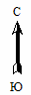 Масштаб 1: 21000Используемые условные знаки и обозначения: